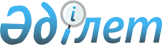 О внесении изменения в постановление Правительства Республики Казахстан от 2 сентября 2003 года N 890Постановление Правительства Республики Казахстан от 13 июля 2006 года N 666



      Правительство Республики Казахстан 

ПОСТАНОВЛЯЕТ:





      1. Внести в 
 постановление 
 Правительства Республики Казахстан от 2 сентября 2003 года N 890 "Об установлении базовых ставок платы за земельные участки при их предоставлении в частную собственность, при сдаче государством или государственными землепользователями в аренду, а также размера платы за продажу права аренды земельных участков" (САПП Республики Казахстан, 2003 г., N 36, ст. 360) следующее изменение:



      в приложении 2 к указанному постановлению:



      в графе 13 "сероземы (зона хлопководства)" строки "Южно-Казахстанская" цифры "204,4" заменить цифрами "137,7".




      2. Настоящее постановление вводится в действие по истечении десяти календарных дней со дня его первого официального опубликования.

      

Премьер-Министр




   Республики Казахстан


					© 2012. РГП на ПХВ «Институт законодательства и правовой информации Республики Казахстан» Министерства юстиции Республики Казахстан
				